Республика Карелия Администрация Пряжинского национального муниципального районаПОСТАНОВЛЕНИЕ«30» сентября 2020 года                                                               		 № 517                                                                 пгт ПряжаPriäžän kyläОб утверждении Положения о реестре парковок общегопользования (парковочных мест)и парковок не общего пользования,расположенных на земельных участках, находящихся в собственности Пряжинского национального муниципального районаВ соответствии с Федеральным законом от 06 октября 2003 года  № 131-ФЗ «Об общих принципах организации местного самоуправления в Российской Федерации», Федеральным законом от 8 ноября 2007 года № 257-ФЗ «Об автомобильных дорогах и дорожной деятельности в российской Федерации и о внесении изменений в отдельные законодательные акты Российской Федерации», Федеральным законом от 29 декабря 2017 года № 443-ФЗ «Об организации  дорожного движения в Российской Федерации и о внесении изменений в отдельные законодательные акты Российской Федерации», на основании статьи 21 Устава Пряжинского национального муниципального района, Администрация Пряжинского  национального муниципального районаПОСТАНОВЛЯЕТ:Утвердить Положение о реестре парковок общего пользования (парковочных мест) и парковок не общего пользования, расположенных на земельных участках, находящихся в собственности Пряжинского национального муниципального района.Обнародовать настоящее постановление на официальном сайте Пряжинского национального муниципального района.Глава Администрации                                                                О.М.Гаврош																						                                           Утверждено    постановлением Администрации                                                                                            Пряжинского национального                                                                                  муниципального района                                                                                                от «30» сентября 2020 г. № 517Положение о реестре парковок общего пользования (парковочных мест) и парковок не общего пользования, расположенных на земельных участках, находящихся в собственности Пряжинского национального муниципального районаОбщие положенияНастоящее Положение устанавливает порядок формирования и ведения реестра парковок общего пользования (парковочных мест) и парковок не общего пользования, расположенных земельных участках, находящихся в собственности Пряжинского национального муниципального района.Под парковочным местом в настоящем Положении понимается парковка, предназначенная специальное обозначение и при необходимости обустроенное и оборудованное место, предназначенное для стоянки одного транспортного средства на парковке общего пользования.Под парковой общего пользования в настоящем Положении понимается парковка, предназначенная для организации стоянки транспортного средства неограниченного круга лиц.Под парковкой не общего пользования в настоящем Положении понимается территория, предназначенная для размещения транспортных средств ограниченного круга лиц.Ведение реестра осуществляет Администрация Пряжинского национального муниципального района по форме согласно приложению № 1 к настоящему Положению. Сведения, включенные в реестр, подлежат размещению на официальном сайте администрации.Порядок включения парковки в реестр (исключения парковки из реестра)	Для включения парковки в реестр владелец парковки или его уполномоченный представитель (далее - представитель) в течении 30 календарных дней после ввода в эксплуатацию новой парковки, ликвидации парковки либо изменения сведений о парковке направляет в администрацию заявление на включение сведений о парковке в реестр парковок общего пользования, расположенных на автомобильных дорогах Пряжинского национального муниципального района по форме согласно приложению № 2 к настоящему Положению.	К заявлению прилагаются следующие документы:копия документа, удостоверяющего личность индивидуального предпринимателя, представителя индивидуального предпринимателя, представителя юридического лица, документа, подтверждающего полномочия представителя владельца парковки;	проект организации дорожного движения, подготовленный согласно правилам подготовки проектов и схем организации дорожного движения, утвержденным приказом Министерства транспорта Российской Федерации от 17 марта 2015 г. № 43 «Об утверждении правил подготовки проектов и схем организации дорожного движения»;в случае отсутствия сведений в Едином государственном реестре недвижимости документа, подтверждающего наличие у владельца парковки на праве собственности или ином законном основании земельного участка, здания, строения или сооружения либо части здания, строения, сооружения, которые используются для размещения парковки.	Ответственность за достоверность и подлинность представленных документов возлагается на владельцев парковок.	Документы должны быть сброшюрованы (или прошиты), пронумерованы и скреплены печатью (при наличии).	Заявление и документы регистрируются в администрации в день их поступления.	Администрацией в течение 10 календарных дней со дня поступления заявления и документов рассматривает их и принимает решение:о включении парковки в реестр;об отказе во включении парковки в реестр.	Основаниями для отказа во включении парковки в реестр являются:представление неполного пакета документов и (или) недостоверных сведений в них;отсутствие у владельца парковки законного права владения земельным участком, соответствующей частью здания, зданием, строением или сооружением, предполагаемым к использованию (используемым) в качестве парковки.В случае отсутствия оснований для отказа во включении парковки в реестр администрация принимает решение в форме распоряжения о включении парковки в реестр и в течение 3 календарных дней со дня принятия указанного решения вносит соответствующие сведения в реестр.	Администрация в течение 3 рабочих дней со дня принятия решения о включении (об отказе во включении) парковки в реестр направляет владельцу парковки или его представителю уведомление о принятом решении. В случае принятия решения об отказе во включении парковки в реестр в уведомлении указывается основание для отказа во включении парковки в реестр.	Владелец парковки (его представитель) вправе повторно обратиться с заявлением для включения парковки в реестр в порядке, установленном настоящим Положением, в случае устранения оснований для отказа во включении парковки в реестр.	Основаниями для исключения парковки из реестра являются:заявление владельца парковки (его представителя) об исключении парковки из реестра;уведомление владельца парковки (его представителя) о прекращении деятельности в качестве индивидуального предпринимателя или юридического лица.	Парковка считается исключенной из реестра со дня принятия распоряжения об исключении парковки из реестра.(ФОРМА)Реестрпарковок общего пользования, расположенных на земельных участках, находящихся в собственности Пряжинского национального муниципального районаЗаявлениео включении парковки в реестр парковок общего пользования, расположенных на земельных участках, находящихся в собственности Пряжинского национального муниципального районаИнформация о парковке:Подтверждаю, что парковка принадлежит мне на праве:Согласен на включение фамилии, имени, отчества в общедоступные источники.К заявлению прилагаются:________________________________________________________________________________________________________________________________________________________________________________________________________________________________________________________________________________________________________________________________________________________________________________________________________________________________________________________________________М.П.                                                                                        «___» ______________ 20___г.(при наличии)      Приложение № 1к Положению Реестровый номер парковкиМесторасположение (адрес) парковки (наименование дороги/улицы, километр автомобильной дороги/номер здания, строения, сооружения)Характеристики парковкиХарактеристики парковкиХарактеристики парковкиУсловия стоянки транспортного средства на парковкеУсловия стоянки транспортного средства на парковкеРежим работы парковкиИнформация о владельце парковки (наименование юр. лица, ИП)Назначение парковки (для грузовых авто / автобусов / легковых автомобилей)Общая площадь парковки (м2)Реестровый номер парковкиМесторасположение (адрес) парковки (наименование дороги/улицы, километр автомобильной дороги/номер здания, строения, сооружения)открытая /закрытаяколичествотранспортныхсредств, которыемогут размещатьсянапарковкев том числе, количество мест для инвалидовплатно / бесплатноохраняемая / неохраняемаяРежим работы парковкиИнформация о владельце парковки (наименование юр. лица, ИП)Назначение парковки (для грузовых авто / автобусов / легковых автомобилей)Общая площадь парковки (м2)1234567891011     Приложение № 2к Положению Главе Администрации Пряжинского национальногомуниципального районаО.М. ГаврошОт(наименование индивидуального предпринимателя, юридического лица (далее - заявитель)(наименование индивидуального предпринимателя, юридического лица (далее - заявитель)(наименование индивидуального предпринимателя, юридического лица (далее - заявитель)(наименование индивидуального предпринимателя, юридического лица (далее - заявитель)(наименование индивидуального предпринимателя, юридического лица (далее - заявитель)(наименование индивидуального предпринимателя, юридического лица (далее - заявитель)(наименование индивидуального предпринимателя, юридического лица (далее - заявитель)(наименование индивидуального предпринимателя, юридического лица (далее - заявитель)Место нахожденияМесто нахожденияМесто нахожденияМесто нахождения(почтовый адрес юридического лица; адрес регистрации по месту жительства индивидуального предпринимателя(почтовый адрес юридического лица; адрес регистрации по месту жительства индивидуального предпринимателя(почтовый адрес юридического лица; адрес регистрации по месту жительства индивидуального предпринимателя(почтовый адрес юридического лица; адрес регистрации по месту жительства индивидуального предпринимателя(почтовый адрес юридического лица; адрес регистрации по месту жительства индивидуального предпринимателя(почтовый адрес юридического лица; адрес регистрации по месту жительства индивидуального предпринимателя(почтовый адрес юридического лица; адрес регистрации по месту жительства индивидуального предпринимателя(почтовый адрес юридического лица; адрес регистрации по месту жительства индивидуального предпринимателя(почтовый адрес юридического лица; адрес регистрации по месту жительства индивидуального предпринимателяили физического лица)или физического лица)или физического лица)или физического лица)или физического лица)или физического лица)или физического лица)или физического лица)или физического лица)Телефон / факс:Телефон / факс:Телефон / факс:E-mail:ИННИННОГРНПрошу включить парковку в реестр парковок общего пользованияПрошу включить парковку в реестр парковок общего пользованияПрошу включить парковку в реестр парковок общего пользованияПрошу включить парковку в реестр парковок общего пользованияПрошу включить парковку в реестр парковок общего пользованияПрошу включить парковку в реестр парковок общего пользованияПрошу включить парковку в реестр парковок общего пользованияПрошу включить парковку в реестр парковок общего пользованияПрошу включить парковку в реестр парковок общего пользования1.Место расположения (адрес) парковки (наименование автомобильной дороги/улицы, идентификационный номер автомобильной дороги, километр автомобильной дороги/номер здания, строения, сооружения, географические координаты)2.Характеристики парковки:2.- открытая /закрытая2.-подземная/одноуровневая/многоуровневая2.- количество транспортных средств, которые могут размещаться на парковке2.- в том числе, количество мест для инвалидов3.Условия стоянки транспортного средства на парковке:3.- платно / бесплатно3.- охраняемая / неохраняемая4.Режим работы парковки5.Назначение парковки (для грузовых авто / автобусов / легковых автомобилей)6.Общая площадь парковки (м2)7.Перечень льготных категорий пользователей парковкой, если парковка платная8.Размер платы за пользование парковкой, если парковка платная(наименование заявителя)(подпись)(фамилия и инициалы)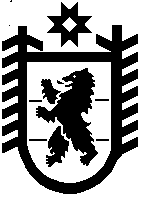 